Yoga as Healing Interest Form 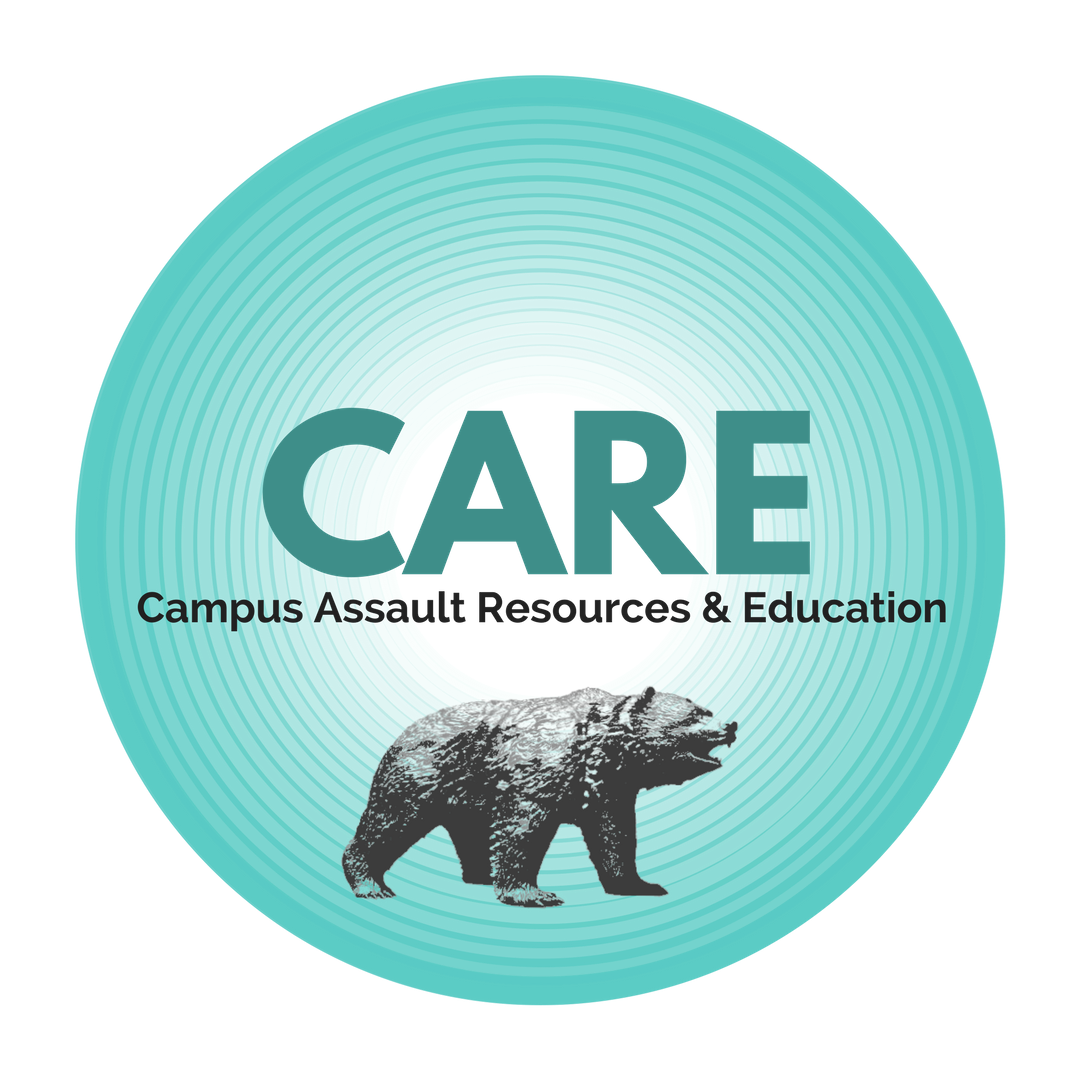 Mission and GoalsUCLA CARE is excited to announce a new support service for survivors of sexual violence--Yoga as Healing. UCLA CARE believes in all forms of healing and this program will explore reconnection to the self through mind, body, and spirit. In Bennett’s book, Emotional Yoga, she reminds us that our emotions often times act as a bridge between our bodies and minds, which are intimately intertwined and connected with our emotions (2002). This program will provide survivors of sexual violence a means of becoming reacquainted with their bodies, help them become grounded in the present moment, and allow them to explore the benefits of mindfulness as they flow breath to movement in guided practice and meditation. Memories of sexually violent experiences can be intrusive, which can create challenges for survivors. These memories can also make it difficult for survivors who are looking to establish connection in their lives and learn how to trust again. The entire experience of practicing yoga, can help survivors find union between seemingly disconnected and challenging aspects of the self; allowing participants to slowly build the pieces into an integrated whole. In The Body Remembers: The Psychophysiology of Trauma and Treatment, Rothschild recognizes the need for therapy to consist of helping people to stay in their bodies and to delve deeper into understanding these important bodily sensations (2000). Yoga’s focus on self-acceptance provides survivors with tangible benefits that will become noticeable throughout their practice. This gradual integration can be transformational and healing for a survivor of sexual violence. Program StructureYoga as Healing will be an 8-week program taking place during fall 2018.The class will meet Tuesdays from 11am to 1pm. Each class offers survivors a safe space to gain greater awareness around strength, stability, assertiveness, and mindfulness. Classes will have different themes, focus on various restorative postures, build strength in the core, explore positive affirmations, and will also be coupled with guided activities including de-briefing exercises, journaling, and art. Classes will allow survivors to re-connect with themselves and build community with their peers. Classes will establish consistency and will build upon each other each week. Below is the schedule of our classes: Yoga as healing interest forms due- September 28, 2018  8 week fall yoga as healing series (Tuesdays) Session 1: October 9, 2018, 11am-1pm (orientation)Theme: IntentionSession 2: October 16, 2018, 11am-12:30pmTheme: Safety Session 3: October 23, 2018, 11am- 1pm (art class) Theme: Mindfulness and Self-careSession 4: October 30, 11am-12:30pmTheme: BoundariesSession 5: November 6, 2018, 11am-12:30pmTheme: AssertivenessSession 6: November 13, 11am-12:30pmTheme: StrengthSession 7: November 20, 2018, 11am-12:30pmTheme: TrustSession 8: November 27, 2018, 11am-1pm (closing and drumming) Theme: Acceptance and CommunityINTEREST FORM PROCESSPlease complete the interest form below. Disclaimer: While we encourage you to complete the form, we understand that there may be certain questions that you are uncomfortable answering or to which you would simply prefer not to respond. Please keep in mind that you are under no obligation whatsoever to answer any questions that you are not inclined to answer. You may choose not to answer any specific questions and still participate in the Yoga as Healing Program. Completed interest forms can be submitted via e-mail as an attachment(s) to admin@careprogram.ucla.edu or dropped off to the front desk of the CARE Office (first floor John Wooden Center West)  Applicants will be notified when their completed interest forms have been received.  Interest forms are due no later than September 28, 2018    Students will be contacted in the preferred method for an intake meeting. Please contact admin@careprogram.ucla.edu with any questions. FINAL CHECKLIST  Completed interest form Waiver Form Availability FormUCLA CARE ProgramYoga as HealingInterest Form (Part 1)Interest forms are due September 28, 2018    Full Name: _____________________________________________________________________		        (first)	                  	(middle)		                (last)Phone Number: ___________________   	Email:  _________________________Sex:  Female        Male        Inter-sex Gender: (Check)   Female       Male      Trans-Man       Trans-Woman      Genderqueer       Self-Identified Age:  			Birthdate:  		/	/	Ethnicity (Please check all that apply):		  African American				  Korean/Korean American 		  Caucasian					  Native American Indian		  Chicano/Mexican American			  Pacific Islander		  Chinese/Chinese American		               	  Vietnamese/VietnameseAmerican		  East Indian						  Filipino                	  Japanese/Japanese American					  Iranian/Persian		  Latino/a			    		  Multi-racial (Please specify):  			             				  Other (Please Specify):  					Educational Background:  School/ Major: _______________________________________   GPA:  _______________   Expected Date of Graduation: ________________Current Status:  Freshman       Sophomore       Junior       Senior       Graduate Student 		Medical Student       Law Student       N/A Please fill out the following health information and short answer questions: How often have you experienced each of the following in the last month? Please check one number, 0-3. Are you currently taking any medications for anxiety, depression, or chronic pain?Are you currently under medical supervision from a health care provider? If so, have you discussed your interest in practicing yoga?Is there any additional information you think we should know regarding your physical and mental wellbeing? Circle any areas where you have experienced injury and place an X over any place where you are currently experiencing physical or chronic pain: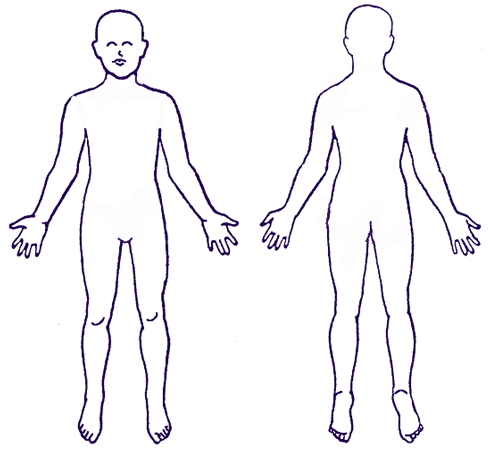 What sort of on campus or off campus resources have you used to assist you in your healing process (personal counseling/talk therapy, medical attention, legal assistance, etc.)? Please indicate effectiveness next to each item using a 1 to 5 scale (1=Ineffective, 5=Extremely Effective).Are you currently working with a counselor or have you worked with one in the past?Do you have a trusted support system? Who do you rely on for safety?Please rate the effectiveness of your current support system.Comments:Have you ever practiced yoga before? Yes      No       If yes, what kind of yoga did you practice, for how long, and where (in a studio, at home, etc.)?How do you define “self-care”?What activities/exercises do you practice that you would consider “self-care”?  Please indicate how often you practice each activity next to each item.How did you hear about this program?Why do you want to participate in the Yoga as Healing Program? Please list your general availability M-W for a brief intake meeting: Please read and sign the waiver below. Participant's name (Please Print): ____________________________________UNIVERSITY OF CALIFORNIA, Los Angeles Waiver of Liability, Assumption of Risk, and Indemnity AgreementWaiver:  In consideration of being permitted to participate in any way in hereinafter called trauma-informed yoga, I, for myself, my heirs, personal representatives or assigns, do hereby release, waive, discharge, and covenant not to sue The Regents of the University of California, its officers, employees, and agents from liability from any and all claims including the negligence of The Regents of the University of California, its officers, employees and agents, resulting in personal injury, accidents or illnesses (including death), and property loss arising from, but not limited to, participation in trauma-informed yoga Signature of Parent/Guardian of Minor        Date            Signature of Participant        DateAssumption of Risks: Participation in trauma-informed yoga carries with it certain inherent risks that cannot be eliminated regardless of the care taken to avoid injuries. The specific risks vary from one activity to another, but the risks range from 1) minor injuries such as scratches, bruises, and sprains 2) major injuries such as eye injury or loss of sight, joint or back injuries, heart attacks, and concussions to 3) catastrophic injuries including paralysis and death.I have read the previous paragraphs and I know, understand, and appreciate these and other risks that are inherent in Trauma Informed Yoga.  I hereby assert that my participation is voluntary and that I knowingly assume all such risks.Indemnification and Hold Harmless: I also agree to INDEMNIFY AND HOLD The Regents of the University of California HARMLESS from any and all claims, actions, suits, procedures, costs, expenses, damages and liabilities, including attorney’s fees brought as a result of my involvement in trauma informed yoga and to reimburse them for any such expenses incurred.Severability:  The undersigned further expressly agrees that the foregoing waiver and assumption of risks agreement is intended to be as broad and inclusive as is permitted by the law of the State of California and that if any portion thereof is held invalid, it is agreed that the balance shall, notwithstanding, continue in full legal force and effect.Acknowledgment of Understanding:  I have read this waiver of liability, assumption of risk, and indemnity agreement, fully understand its terms, and understand that I am giving up substantial rights, including my right to sue.  I acknowledge that I am signing the agreement freely and voluntarily, and intend by my signature to be a complete and unconditional release of all liability to the greatest extent allowed by law.Signature of Parent/Guardian of Minor        Date            Signature of Participant        Date  Participant's Age (if minor)            Vol Waiver 7/01SymptomNever…………………………………...OftenNever…………………………………...OftenNever…………………………………...OftenNever…………………………………...OftenSymptom0123HeadachesInsomniaWeight loss (without dieting)Stomach problemsSexual problemsFeeling isolated from others“Flashbacks” (sudden, vivid, distracting memories)Restless sleepAnxiety attacksLonelinessNightmares“Spacing out” (going away in your mind)SadnessDizzinessTrouble controlling your temperUncontrollable cryingNot feeling rested in the morning Trouble getting along with othersMemory problemsDesire to physically hurt yourselfWaking up in the middle of the nightPassing outFeeling that things are “unreal”Feelings of inferiorityFeeling tense all the timeBeing confused about your sexual feelingsFeelings of guiltFeeling that you are not always in your bodyHaving trouble breathingMonday Tuesday Wednesday 8AM9AM10AM11AM12PM1PM2PM3PM4PM5PM6PMSelect if available all day